I. számú melléklet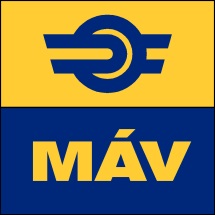 Mártély állomás megszüntetése MH és fedezőberendezés létesítéseElőzményJelen beruházás kapcsolódik a jelenleg folyó Szeged- Hódmezővásárhely TRAM-TRAIN közlekedés megvalósítás projektjéhez. Ennek következményeként jelen kiírás műszaki tartalma kiindulási állapotként azt a pillanatot veszi figyelembe, amikor már elkészült a Mindszent – Hódmezővásárhelyi-Népkert közötti tengelyszámlálós foglaltságérzékelésű ellenmenetkizáró berendezés.Jelen állapotMártély megálló rakodó hely a 130-as vasútvonalon Mindszent állomás-Hódmezővásárhely Népkert mh. elágazás között elhelyezkedő szolgálati hely. Mártély megálló-rakodóhelyen jelenleg egy rakodóvágány és egy sajátcélú vasúti pályahálózat kiágazás van. A megálló-rakodóhely fedezőjelzői alakjelzők, a forgalmi irodából illetve az I. számú őrhelyről kezelhetők. A fedezőjelzők szabványos állása a „Szabad” jelzés. A megálló-rakodóhelytől végponti irányban üzemel az AS 250 jelű fénysorompóberendezés, kezelőkészüléke a forgalmi irodában van elhelyezve.A vonalszakaszon a vasútvonal hézagnélküli kialakítású 48 kg/fm vasúti sínekkel betonaljakra való közvetett leerősítésekkel zúzottkő ágyazatban. Az állomás területén két vágány és 3 csoport kitérő van. Az átmenő fővágány a II. sz vágány. Mindhárom kitérő számszerűn 1, 2, 4 számú ebben a vágányban fekszik. Az I. sz vágányra az 1 és a 4. sz kitérő terel. A 2. sz kitérő egy saját célú iparvágány kiágazás. Az állomás jobb oldalán a felvételi épülettől 6 db, 6 m magas kandeláber világítja meg a peront, továbbá a felvételi épület bal oldalán 3 db faoszlop helyezkedik el, mely a közlekedési utat és gyalogos átjárót világítja meg. Mind ezek a forgalmi irodából mechanikusan kapcsolhatók. Ezen felül az épületen további díszlámpák, és 2 db épület közvetlen közelében fa díszkandeláber áll.A beruházás megvalósításának  rövid leírása: A rakodóvágányt, az 1. és a 4. számú kitérőkkel együtt és a  hozzátartozó mechanikus biztosítóberendezéssel együtt el kell  bontani,A megmaradó kiágazás biztosításához fény fedezőjelzős, villamos retesszel szerelt váltós berendezést kell kiépíteni,Az AS250 jelű fény és félsorompó vonat által vezérelt, egyedi pontszerű önműködő fénysorompóvá kell átalakítani. A fénysorompóberendezés kezdőpont felőli behatási pontját át kell helyezni, az előtervben számítottnak megfelelő távolságra,Az AS 250 és a fedezőberendezés kezelését és visszajelentését Mindszent állomáson kell kialakítani,A kiágazást fedező berendezést kapcsolatba kell hozni a vonalszakaszra kiépített  ellenmenet-kizáró berendezéssel,A térvilágítás átalakítása, a meglévő lámpatestek cseréje, A szolgálati helyen az elnéptelenedés okán vagyonvédelmi rácsok átalakítása.Műszaki tartalomA Kivitelező feladata tervezés tekintetében:A meglévő rakodóvágány és  a kitérők  bontásához bontási tervet kell készíteni. A terveket 8-8 példány papíralapon kell elkészíteni és a Megrendelő részére a további szükséges eljárások lefolytatása végett át kell adni.A mellékletbe csatolt – 1. számú melléklet – P-38945/2019/MAV IFI Technológiai rendszerfejlesztési Osztály által jóváhagyott előtervekben foglalt műszaki paraméterek figyelembe vételével - TRAM-TRAIN ellenmenet kizáró berendezés keretében telepítésre kerülő jelenlegi engedélyezési- illetve a készülő előtervéhez igazodva - 4 példány komplett kiviteli tervek készítése. A terveket az üzemeltető szervezetnek elfogadás céljából meg kell küldeni. Pályás vonatkozásban építési kiviteli terv készítése, 4 példányban.Megvalósulási terveket 4 db nyomtatott és 2 db elektronikus (pdf valamint dwg formában) példányban magyar nyelven kell elkészíteni.  A tervezéssel kapcsolatos részletes szabályozás tekintetében „Kivitelezési tervek tartalmi előírása” a KPM VF 108878/1978. sz. alatt jóváhagyott előírásban foglaltak a mérvadóak. A megvalósulási dokumentációt elektronikus és nyomtatott formában a Megrendelő részére a Vállalkozónak át kell adnia.Bontási munkák:A mechanikus kezelő berendezések elbontása a Felvételi épületben (Irodai készülék), az I. őrhelyen (őrhelyi készülékek) Alakjelzők (AEj, Bej, A,B,), fedezőjelző ( V) elbontása, betonalappal együtt, kisiklasztó saruk ( KS1 és KS2 ). A Felvételi épületben az AS 250 jelű fénysorompóberendezés visszajelentő készülék bontása. A bontott anyagokat be kell szállítani a Biztosítóberendezési Főnökség Szeged-Rókus telephelyreVonóvezeték hálózat elbontása, önműködő vezetékszabályzó és súlyos utánhuzó elbontása, terelők és csigaoszlopok, beton- és vascsatornák bontása, Az 1 és 4 sz. 48XI r. kitérő elbontása, az ágyazati anyag bontásával együtt. A bontott kitérő felépítményi anyagokat Szentes főpályamesteri szakasz területére kell elszállítani.3 db faoszlopot a rajta lévő régi, korszerűtlen lámpatestekkel a tokozott elosztókkal együtt el kell bontani és a szentesi Energiaellátási szakasz telephelyére szállítani.Térvilágítási munkák:A felvételi épület külső falon elhelyezett 101 és 102 tokozottakat ki kell cserélni IP 65-ös védettségű falon kívüli elosztó szekrényre. Ebben a kábelek fogadása és kifejtése sorkapcsokon, vezérlő rendszer elhelyezése és beállítása, védelmi eszközök elhelyezése. Térvilágítás átalakítása mechanikus kapcsolásról automata kapcsolásra. Megoldásként alkonykapcsoló és kapcsolóóra elhelyezése, üzemmód váltóval a fent említett tokozott szekrénybe.Az  állomáson jobb oldalon a felvételi épülettől 6 db, 6 m magas kandeláber világítja meg a peront, továbbá a felvételi épület bal oldalán 3 db faoszlop helyezkedik el, mely a közlekedési utat és gyalogos átjárót világítja meg. A 6 db kandeláberen csak lámpatest cserét kell cserélni 70 W-os LED fényforrásra. A 3 db faoszlopot ki kell cserélni betonoszlopra gyámmal együtt, majd új LED fényforrást kell rászerelni. Valamennyi térvilágítási oszlop táplálását biztosító erősáramú kábelt nem kell cserélni, azonban a 3 db faoszlop csere után a „felszálló” vezetékeket és a tokozott szekrények cseréjét el kell végezni.Biztosítóberendezési munkák4.1 A kiágazásfedező berendezés kialakításaA 2. számú kiágazási váltóra villamos reteszt kell telepíteni mely egyrészt a csúcssín folyamatos végállás ellenőrzését, másrészt annak rögzítését is ellátja.A fedezőjelzők „Af” és „Bf”  a fedezendő pontoktól 100 méterre kerülnek elhelyezésre, az előtervben rögzített szelvénybe.A vonalon az általános fékúttávolság 700 méter, ennek megfelelően kell az előjelzőketkitűzni. A BfEj előjelző a fedezőjelzőtől nem telepíthető 700 méterre, mert ott a rálátásitávolságból nem lenne biztosított a folyamatos megfigyelése, ezért a főjelzőtől 886 méterrekerül kitűzésre.A párhuzamosan futó projekt keretében valamennyi külsőtéri berendezés ( fényjelzők, villamos végállás ellenőrző, tengelyszámláló pontok, kulcsszekrény )  táplálását biztosító kábelek lefektetésre kerültek. A kábelek végződtetése konténerben, illetve az előtervben előírt külsőtéri elemek telepítési szelvényében történt. A lefektetett kábelekről készült mérési jegyzőkönyvet a nyertes Vállakozó részére átadjuk.A kiágazási berendezés áramköri függőségének kialakítását a meglévő konténerben elhelyezett állványok szabad helyein, illetve azok bővítésével  kell megvalósítani. A kiágazásfedező berendezés tervezett kezelése, visszajelentése, működése az előterv műszaki leírásában  került rögzítésre. 4.2  Az AS 250 jelű fénysorompóberendezés átalakításaAz AS 250 jelű fénysorompó állomási indítása, önálló „V” fedezőjelzője és a Mártély forgalmi irodában elhelyezett kezelőkészüléke a fedezőberendezés üzembe helyezése után megszűnik.Ezáltal a fénysorompóberendezés működése a kiágazásfedező- és az ellenmenetkizáró-berendezéstől teljesen függetlenné válik.A fénysorompó berendezés  kezelése és visszajelentése a tengelyszámláló berendezéshez tartozó kontaktusmásoló segítségével jut el a kiágazást fedező berendezésből Mindszent állomásra.A sorompószekrény és a fedező berendezés közötti kapcsolatot a meglévő nyolcvezetékesvisszajelentő áramkör forgalmi irodából való áthelyezésével kell kialakítani.A „V” jelű fedezőjelző összes áramköri függőségeit az AS 250 jelű fénysorompó állványából helyszíni huzalozással ki kell bontani.A kezdőpont felőli behatási pontot az előtervben rögzített szelvénybe át kell helyezni. Az új behatási pontot a meglévő kábel felhasználásával 13 KHz-es sínáramkörrel kell kialakítani. Az ellenmenet-kizáró berendezés átalakításaAmennyiben az ellenmenetkizáró berendezés mégis megvalósul a rakodóvágány elbontásátmegelőzően, a kiágazásfedező berendezés létesítésekor a rakodóvágányra telepítettkerékérzékelőket, és védelmi berendezéseket el kell bontani.Az ellenmenet-kizáró berendezés terveiben a korábbi Mártély megállórakodóhelyhezkapcsolódó változatában sem szerepelt visszablokkolás funkció a bezárkózás esetére.Az új kiágazásfedező berendezésnél is marad a Mindszent állomásra elképzelt „Mártélykiszolgálás” feliratú nyomógomb a visszablokkolás funkció aktiválására.4.4  EnergiaellátásAz AS 250 berendezésnek a közüzemi hálózathoz csatlakozásában nem történik változás.Marad a jelfogószekrény közelében lévő erősáramú szekrénytől, 6 amperes csatlakozással.Az átalakítást követően a berendezés energiaigénye kisebb lesz, a jelenlegihez képest, mert afedezőjelző megszűnik, új fogyasztók pedig nem keletkeznek.Így az AS 250 jelenlegi áramellátása ki tudja szolgálni az új berendezés energiaigényét.A fényjelző táplálására szolgáló átalakítót el kell bontani.A kiágazásfedező berendezésnek a közüzemi hálózathoz csatlakozása a párhuzamosan futó  ellenmenet-kizáró berendezés létesítésekor valósul meg. A fedezőberendezés létesítésekor a lecsatlakozás módja nem változik.A kiágazási fedezőjelző berendezés energia igénye kb.: 300 W. A berendezés biztonságos működése érdekében a meglévő DPQ 48/67-5K átalakítót ugyanilyen paraméterűvel kettőzni kell.TávközlésAz AS 250 jelű fénysorompóberendezés értekezési lehetősége nem változik, továbbra is LB telefonon keresztül csatlakozik az engedélykérő vonalra. Hasonló módon a fedezőjelző berendezés távközlési kapcsolata is LB telefonon csatlakozik az engedélykérő vonalra.Az LB telefondobozt a fedezőjelző előtt 12 méterre, önálló oszlopon kell elhelyezni.Pályaépítési munkákAz elbontott vágányszakaszon folyópályát kell kiépíteni, figyelembe véve a már meglévő nyíltvonali pálya és az átmenő II. sz vágány geometriáját, igazodva ahhoz. Tükörkészítés után 20 cm védőréteg beépítés szükséges. Alsóágyazat beépítése vasúti zúzottkővel 30 cm vastagságban. Erre kerül az új folyópálya 48 kg/fm új sínekkel, LM jelű feszített vasbetonaljakkal a hozzá tartozó kapcsolószerekkel. A vonal hézagnélküli, így a megépült folyópályát kérjük behegeszteni, a semleges hőmérséklet figyelembe vételével, illetve a csatlakozó részekben semleges hőmérséklet kialakításával.A megépített vágány mellé padkaépítés is szükséges teljes hosszban mindkét oldalon. paraméterei: szélessége min 50 cm, vastagság 35 cm szemcsés keverékből.Gépi vágányszabályozással szabályozási munkát kell végezni, előtte fekszint- és irány kitűzése szükséges.A tükörből kitermelt anyagok a helyszínen kérjük elteríteni. Vagyonvédelmi rácsok átalakításaAz épületen lévő nyílászárókon azok tokjaihoz csavarozással történt rögzítéssel vagyonvédelmi rácsok találhatok.  Kivitelező feladata a rácsok olyan műszaki átalakítása, hogy rögzítésük a nyílászáró tokok mellett a falba történjen. A  tárgyú munkával párhuzamosan történik az épület homlokzatának  felújítása is, ezért ezen Kivitelezőnek koordinációs kötelezettsége van  a munkaterületen dolgozó másik Vállakozóval. A rácsok leszerelését az épület homlokzati felújításával megbízott Vállalkozó elvégzi, majd a fentiekben leírt tevékenységek elvégzése után, egyeztett időpontban kell azokat átalakítva visszaszerelni.Általános előírásokAz ajánlatban megajánlani és a kivitelezés keretében beépíteni, üzembe helyezni csak olyan biztonsági felelősségű berendezést, illetve szerkezeti elemet lehet, amely a MÁV Zrt., illetve a mindenkori vasúti pályaműködtető által működtetett vasúti pályahálózaton  használatra már bevezetésre került, illetőleg 1998. előtt a MÁV hálózaton nem alkalmazott biztosítóberendezések és biztonságtechnikai feladatot ellátó biztosítóberendezési szerkezeti elemek esetén MÁV Zrt. hálózatára hatósági használatbavételi engedéllyel rendelkezik. Ajánlatkérő az ezen követelményekkel egyenértékű berendezéseket és szerkezeti elemeket is elfogadja. A külsőtéren a MÁV-nál bevezetett és alkalmazott szabványos külsőtéri kábel végelzárókat, elosztókat síncsatlakozó és földelő vezetékeket kell alkalmazni. A fénysorompó berendezés vezérlő szekrényében és a külsőtéri kábel végelzárókban a csatlakozó kábelek kifejtésére rugós kötésű MÁV-nál bevezetett kábel végelzárókat kell alkalmazni.A fénysorompó berendezés vezérlő szekrényét és külsőtéri szerelvényeit a földelési utasítás szerint, a kiviteli terv részeként megadott földelési terv alapján kell földelni.A MÁV Zrt. jelző- és biztosítóberendezéseibe minden eszköz csak a MÁV Zrt. TEB Központ (1063 Budapest Kmetty Gy. u. 3) minőségi átvétele után építhető be. A minőségi vizsgálatot a vállalkozónak időben kell megrendelnie és a költségeit viselnie kell. Az elkészült berendezés funkcionális felülvizsgálatát a vállalkozó készre jelentése és közreműködése mellett a területileg illetékes TTEB Osztály végzi és dokumentálja az érvényes utasításoknak megfelelően. A kiágazási fedezőjelző berendezésre vonatkozóan a 103486/1974. számú MÁV, és az 1. számú Módosításban foglalt utasításban előírt üzembe helyezési eljárást kell lefolytatni. Üzembe helyezéskor a kivitelező a megépített állapottal megegyező záradékkal ellátott kiviteli tervdokumentációt köteles az üzemeltetőnek 4 példányban átadni. A munkaterület vasúti üzemi területen található. A területen csak belépési engedéllyel rendelkező személyek és járművek tartózkodhatnak.Veszélyes munkakörnyezet miatt csak munkavédelmi szempontból kioktatott személy alkalmazható munkavégzésre.  Vállalkozó képviselőjét munkavédelmi oktatásban részesíti Megrendelő. Vállalkozó képviselőjének feladata a Vállalkozó által foglalkoztatott kivitelezésben résztvevő személyeket, beleértve az alvállalkozó dolgozóit is továbboktatás keretében oktatásban részesíteni. A belépési engedélyeket és oktatásokról készült jegyzőkönyvet a munkaterületen kell tartani.Megvalósítás során Vállalkozó kötelesek együtt működni a helyszínen illetékes szakágakkal, a szakszakfelügyeleteket kivitelező köteles megrendelni.. A kivitelezési munkák közben esetlegesen felmerülő koordinációs vitás kérdésekben a Megrendelő képviselője dönt. A Vállalkozó a munka megkezdésekor a vonatkozó jogszabály szerint Építési Naplót köteles vezetni. Az Építési Naplót és mellékleteit állandóan az építés helyszínén kell tartani. Vezetésének módját és tartalmi előírását a vonatkozó utasítások tartalmazzák.Az építési napló mellett Szakfelügyeleti könyv (Észrevételek könyve) rendszeresítésére is szükség van. A területen munkát végzők és behajtásra jogosult járművek engedélyeinek a munka teljes időtartama alatt hozzáférhetőnek kell lenni (belépési, behajtási engedélyek, gépkezelői engedély, oktatási napló).Ajánlattevő tudomásul veszi, hogy az ajánlattételi felhívásban illetve a vállalkozási szerződésben rögzítettek nem megfelelő tanulmányozására visszavezethető kár minden esetben ajánlattevőt terheli.A hatályban lévő MÁV Zrt. szabályozás a MÁV Értesítő elektronikus honlapján, a http://mavertesito.mavinformatika.hu/kozmu/mavut.nsf címen ismerhető meg.A figyelembe veendő szabványok és előírások sora nem korlátozódik a dokumentációban említettekre, minden érvényben lévő magyar szabvány ebbe a körbe tartozik. Olyan esetekben, amikor a hivatkozott szabványok vagy előírások kikötései különböző minőségi szinteket jelentenek vagy a választás lehetőségét nyújtják, azokat a követelményeket kell kötelezően számításba venni, amelyek  a legmagasabb minőségi szintnek felelnek meg.Árazatlan költségvetésA munkák és főbb anyagok felsorolását a külön dokumentumban csatolt árazatlan költségvetés táblázatai tartalmazzák.A szakfelügyeletet a MÁV Zrt. saját költségén biztosítja a Kivitelező részére.Az ajánlati árat úgy szükséges megadni, hogy az tartalmazza a vállalkozási szerződés teljesítésével kapcsolatos valamennyi költséget ( a kulcsrakész létesítményre kell árajánlatot tenni), így különösen, de nem kizárólagosan: munka- és anyagköltséget, segédanyagokat, kiszállási díjat, raktározási költséget, jogdíjakat, Az ajánlattétel során a mellékelt költségvetést kell kitölteni. Kérjük, hogy a táblázaton az összehasonlíthatóság érdekében ne módosítsanak. 2.sz. mellékletA j á n l a t t e v ő i n y i l a t k o z a tAlulírott …………………………, mint a(z) ……(cégnév, székhely)……. cégjegyzésre jogosult képviselője – az ajánlatkérésben foglalt valamennyi formai és tartalmi követelmény gondos áttekintése után – kijelentem, hogy az ajánlatkérésben és a szerződéses feltételekben foglalt valamennyi feltételt, a kivitelezés helyszínét szakértőtől elvárható gondossággal megismertük, megértettük, valamint, hogy azokat jelen nyilatkozattal elfogadjuk, és nyertességünk esetén a szerződést a konkrétumokkal kiegészítve aláírjuk.Kijelentem, hogy ajánlatomhoz az ajánlattételi határidőtől számított 90 napig kötve vagyok.Jelen nyilatkozatot a MÁV Zrt., mint Ajánlatkérő által a 18109/2020/MAV  „Mártély állomás megszüntetése, MH és fedezőberendezés létesítése” tárgyú ajánlatkérésben, az ajánlat részeként teszem.Keltezés (helység, év, hónap, nap)………..……………….(cégszerű aláírás)3.sz. mellékletA j á n l a t t é t e l i   l a p„Mártély állomás megszüntetése, MH és fedezőberendezés létesítése” tárgyú beszerzési eljárásbanAjánlattevő neve:Ajánlattevő székhelye (lakóhelye):Levelezési címe:Telefon:                                               Telefax: 			              E-mail:Értékelésre kerülő tartalmi elem:Vállalkozói díj: nettó …………………,- Ft.Az Ajánlattételi felhívás mellé megküldött árazatlan költségvetést kérjük beárazni.Keltezés (helység, év, hónap, nap)…………………….(cégszerű aláírás)* Abban az esetben töltendő ki, amennyiben Ajánlattevő az adott részre benyújtja ajánlat4.sz. mellékletEllenőrző listaTartalmi követelmények2. Formai követelmények5.sz. mellékletTeljességi nyilatkozatmelyben a Vállalkozó alulírott ……………………………. (név), cégjegyzésre jogosult képviselője kijelenti, hogy a „Mártély állomás megszüntetése, MH és fedezőberendezés létesítése”, a MÁV Zrt. által kiírt eljárásban kiadott ajánlattételi dokumentációt, a rendelkezésére bocsátott műszaki dokumentációban rögzítetteket megismerte, az abban foglaltakat megvalósításra alkalmasnak ítéli, továbbá ezen dokumentumok, ismeretében árajánlatát a teljes körű megvalósítására adja. Dátum:……………………………………………………….(cégszerű aláírás)sz. melléklet 1. dokumentumR e f e r e n c i a n y i l a t k o z a tAlulírott……………..…mint a(z)………………..(cégnév)……………….(székhely) cégjegyzésre jogosult képviselője kijelentem, hogy a …………………….....(cégnév) az ajánlattételi felhívás megküldésétől visszafelé számított 5 évben (60 hónap) rendelkezem befejezett (azaz szerződésszerűen teljesített), országos közforgalmú vasútvonalon az alábbi fénysorompó berendezés telepítés kivitelezésére és üzembe helyezésére vonatkozó referenciával, referenciákkal rendelkezem:Jelen nyilatkozatot a MÁV Zrt., mint Ajánlatkérő által a 18109/2020/MAV iktsz. „Mártély állomás megszüntetése, MH és fedezőberendezés létesítése” tárgyú ajánlatkérésben, az ajánlat részeként teszem.Keltezés (helység, év, hónap, nap)………………………….(cégszerű aláírás)6. sz. melléklet 2. dokumentumA teljesítésbe bevonni kívánt szakemberek (szervezetek) bemutatásaAlulírott .......................................... (név), mint a(z) ...................................................(cég, székhely) cégjegyzésre jogosult képviselője, felelősségem tudatában a MÁV Zrt. ajánlatkérő által „Mártély állomás megszüntetése, MH és fedezőberendezés létesítése” tárgyú beszerzési eljárásban ezúton nyilatkozom, hogy az eljárást megindító felhívásban előírtak szerint a teljesítésbe az alábbi szakembereket kívánom bevonni:Alkalmassági feltétel:M2) Alkalmatlan az ajánlattevő, ha nem rendelkezik legalább az alábbi szakemberekkel:a) 1 fő, aki rendelkezik a 266/2013. (VII. 11.) Korm. rendelet 1. melléklet VI. 3. rész 4. pont szerint MV-VV (vagy a korábban hatályos 244/2006. (XII. 5.) Korm. rendeletben előírtaknak megfelelő MV-VV/A) kategóriájú felelős műszaki vezetői jogosultsággal és minimum 5 éves szakmai gyakorlattal a vasúti biztosítóberendezésekkel kapcsolatos építési munkákban esetében,b) 1 fő olyan szakember, akinek villamosmérnöki vagy közlekedésmérnöki, vagy azokkal egyenértékű végzettsége van és igazolhatóan rendelkezik legalább 3 éves vasúti jelző- és biztosítóberendezések területén szerzett kivitelezési gyakorlattal. A szakemberek között átfedés megengedett.Amennyiben ajánlattevő nem felel meg az alkalmassági feltételeknek, úgy ajánlata érvénytelennek minősül.…………………….., (helység), ……….. (év) ………………. (hónap) ……. (nap)………..……………….(cégszerű aláírás)6.sz. melléklet 3. dokumentumSzakmai önéletrajz (minta)<Kelt><aláírás>7.sz. mellékletNyilatkozat kizáró okokrólAlulírott ………………………………………………………… az alábbi nyilatkozatot teszem:Az alábbiakban részletezett kizáró okok Vállalkozásunkkal, illetve az igénybe vett alvállalkozókkal szemben nem állnak fenn:végelszámolás alatt áll, vagy az ellene indított csődeljárás vagy felszámolási eljárás folyamatban van;tevékenységét felfüggesztette vagy akinek tevékenységét felfüggesztették;gazdasági, illetőleg szakmai tevékenységével kapcsolatban jogerős bírósági ítéletben megállapított bűncselekményt követett el, amíg a büntetett előélethez fűződő hátrányok alól nem mentesült; illetőleg akinek tevékenységét a jogi személlyel szemben alkalmazható büntetőjogi intézkedésekről szóló 2001. évi CIV. törvény 5. §-a (2) bekezdésének b), illetőleg g) pontja alapján a bíróság jogerős ítéletében korlátozta, az eltiltás ideje alatt, illetőleg ha az ajánlattevő tevékenységét más bíróság hasonló okból és módon jogerősen korlátozta;egy évnél régebben lejárt adó-, vámfizetési vagy társadalombiztosítási járulékfizetési kötelezettségének - a letelepedése szerinti ország vagy az ajánlatkérő székhelye szerinti ország jogszabályai alapján - nem tett eleget, kivéve, ha megfizetésére halasztást kapott;a 2013. június 30-ig hatályban volt, a Büntető Törvénykönyvről szóló 1978. évi IV. törvény szerinti bűnszervezetben részvétel – ideértve a bűncselekmény bűnszervezetben történő elkövetését is –, vesztegetés, vesztegetés nemzetközi kapcsolatokban, hűtlen kezelés, hanyag kezelés, költségvetési csalás, az európai közösségek pénzügyi érdekeinek megsértése vagy pénzmosás bűncselekményt, illetve a Büntető Törvénykönyvről szóló 2012. évi C. törvény XXVII. Fejezetében meghatározott korrupciós bűncselekmények, bűnszervezetben részvétel – ideértve bűncselekmény bűnszervezetben történő elkövetését is –, hűtlen kezelés, hanyag kezelés, költségvetési csalás vagy pénzmosás bűncselekményt, illetve személyes joga szerinti hasonló bűncselekményt követett el, feltéve, hogy a bűncselekmény elkövetése jogerős bírósági ítéletben megállapítást nyert, amíg a büntetett előélethez fűződő hátrányok alól nem mentesült;három évnél nem régebben súlyos, jogszabályban meghatározott szakmai kötelezettségszegést vagy külön jogszabályban meghatározott szakmai szervezet etikai eljárása által megállapított, szakmai etikai szabályokba ütköző cselekedetet követett el.súlyosan megsértette a közbeszerzési eljárás vagy koncessziós beszerzési eljárás eredményeként kötött szerződés teljesítésére e törvényben előírt rendelkezéseket, és ezt a Közbeszerzési Döntőbizottság véglegessé vált, - vagy a Döntőbizottság határozatának megtámadására irányuló közigazgatási per esetén a bíróság jogerős - 90 napnál nem régebben meghozott határozata megállapította.Kelt:8. számú mellékletAjánlattevői nyilatkozat az összeférhetetlenségrőlAlulírott nyilatkozom, az összeférhetetlenség kezelésére vonatkozóan, hogy Vállalkozásunk tulajdonosi szerkezetében, és választott tisztségviselőinek vonatkozásában, vagy alkalmazottjaként sem közvetlen, sem közvetett módon nem áll jogviszonyban MÁV-os tisztségviselővel, az ügyletben érintett alkalmazottal, vagy annak Törvény (Ptk.) szerint értelmezett közeli hozzátartozójával. Kelt:……………………………9. sz. mellékletnyilatkozat köztartozásmentes adatbázisvonatkozásábanAlulírott …………………………………….., mint a(z) ……….……….……….. (cégnév) ……………………………… (székhely) ajánlattevő cégjegyzésre jogosult képviselője/meghatalmazottja nyilatkozom, hogy a …………………………………….. (cégnév) az ajánlattételi határidő napján a NAV honlapján nyilvántartott köztartozásmentes adózók listáján szerepel/nem szerepel.Jelen nyilatkozatot a MÁV Zrt. Ajánlatkérő által „Mártély állomás megszüntetése, MH és fedezőberendezés létesítése” tárgyban indított beszerzési eljárásban, az ajánlat részeként teszem.Keltezés (helység, év, hónap, nap)………..………………….………….(cégszerű aláírás)10. sz. mellékletSZERZŐDÉSKÖTÉSHEZ SZÜKSÉGES ADATOKAjánlattevő neve:Ajánlattevő székhelye (lakóhelye):Levelezési címe:Adószáma:Cégjegyzék száma:Illetékes Cégbíróság megnevezése:Statisztikai jelzőszáma:Számlavezető pénzintézetének neve:	Bankszámlaszáma:Kivitelezői nyilvántartási száma: Cégjegyzésre jogosult vagy meghatalmazott képviselő(k) neve:Kapcsolattartójának neve:Telefon:Telefax:E-mail:Jelen nyilatkozatot a MÁV Zrt., mint Ajánlatkérő által „Mártély állomás megszüntetése, MH és fedezőberendezés létesítése”  tárgyban megindított beszerzési eljárásban, az ajánlat részeként teszem.Keltezés (helység, év, hónap, nap)………..………………….………….(cégszerű aláírás)Fedőlap (eljárás tárgya, ajánlattevő megnevezése)Ajánlattevői nyilatkozat (2. sz. melléklet)Ajánlattételi lap (3. sz. melléklet)Teljességi nyilatkozat (5. sz. melléklet)Referencia nyilatkozat (6.sz. melléklet 1. dok.)Nyilatkozat bevonni kívánt szakemberről (6.sz. melléklet 2. dok.)Szakmai önéletrajz minta (6.sz. melléklet 3. dokumentum)Nyilatkozat kizáró okokról (7. sz. melléklet)Összeférhetetlenségi nyilatkozat (8. sz. melléklet)Nyilatkozat köztartozás mentességről (9. sz. melléklet)Szerződéskötéshez szükséges adatok (10. sz. melléklet)Az Ajánlattevő részéről az aláírásra jogosult személynek az eredeti ajánlatban a nyilatkozatokat cégszerű aláírásával kell ellátnia.Aláírási címpéldány/aláírás minta egyszerű másolataVégzettséget igazoló dokumentumokAz ajánlat valamennyi oldalát folyamatos sorszámozással kell ellátniAz ajánlat oldalait (az ajánlat minden, szöveget tartalmazó oldalát) pedig az aláírásra jogosult személyeknek, vagy az általa erre felhatalmazott személy(ek)nek szignálnia kellelektronikus úton nagy.daniel6@mav.hu e-mail címre kell megküldeniA szerződést kötő másik fél megnevezéseA szerződés tárgyának bemutatás olyan módon, hogy abból az alkalmasságnak történő megfelelés egyértelműen megállapítható(országos közforgalmú vasútvonal, fénysorompó berendezés telepítés kivitelezése és üzembe helyezése) Ellenszolgáltatás nettó összegeTeljesítés ideje (év/hó/nap)Teljesítés időtartama(nap)1.2.3.4.5.NévKépzettség/VégzettségSzakmai gyakorlat ideje -vasúti biztosítóberendezésekkel kapcsolatos építési munkák/ vasúti jelző- és biztosítóberendezések területén szerzett kivitelezési gyakorlat (év)JogosultságmegnevezéseJogosultságmegnevezéseMunkáltató megnevezéseSZEMÉLYES ADATOKSZEMÉLYES ADATOKNév:Születési idő:Elérhetőségek:Jelenlegi munkahely:Jelenlegi munkakör:Jelenlegi munkaviszonyának kezdete: ISKOLAI VÉGZETTSÉG, KÉPZETTSÉG, JOGOSULTSÁGISKOLAI VÉGZETTSÉG, KÉPZETTSÉG, JOGOSULTSÁGMettől meddig (év, hónap, nap pontossággal)intézmények és képzettség, jogosultság megnevezéseMUNKAHELYEK, MUNKAKÖRÖKMUNKAHELYEK, MUNKAKÖRÖKMettől meddig (év, hónap, nap pontossággal)munkahelyek és munkakörök megnevezése………………………………cégszerű aláírás………………………………            cégszerű aláírás